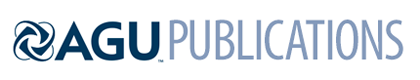 Journal of Geophysical Research: AtmospheresSupporting Information forRecent warming of landfalling atmospheric rivers along the west coast of the United States Katerina R. Gonzales1*, Daniel L. Swain2,3,4, Kyle M. Nardi5, Elizabeth A. Barnes5, and 
Noah S. Diffenbaugh1,61 Department of Earth System Science, Stanford University, Stanford, CA, USA2 Institute of the Environment and Sustainability, University of California, Los Angeles, Los Angeles, CA, USA3 The Nature Conservancy of California, San Francisco, CA, USA4 National Center for Atmospheric Research, Boulder, CO, USA5 Department of Atmospheric Science, Colorado State University, Fort Collins, CO, USA6 Woods Institute for the Environment, Stanford University, Stanford, CA, USA Contents of this file Figures S1 to S5Supplementary text for Figure S5Tables S1 to S7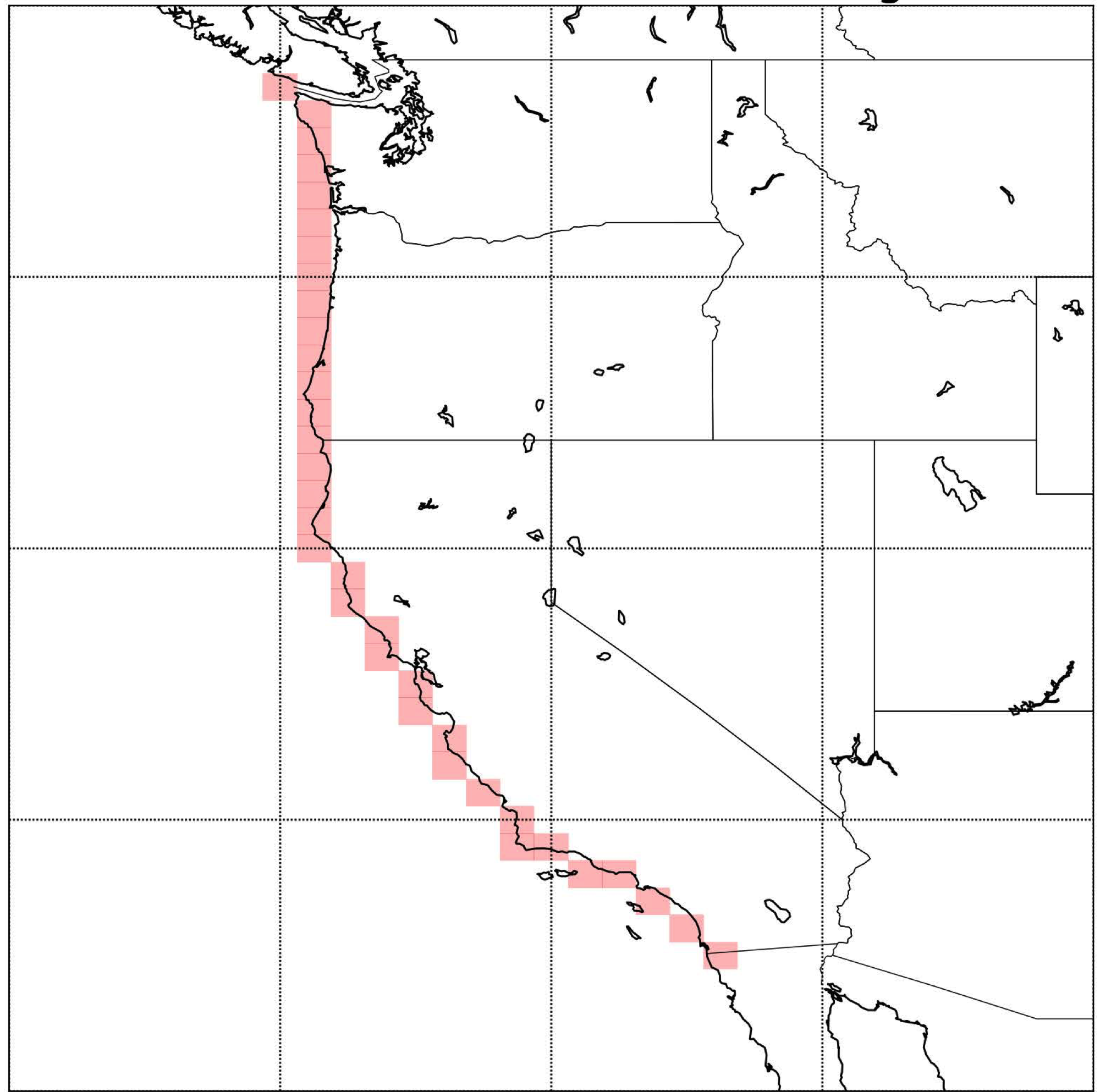 Figure S1. Grid boxes for AR landfall detection for the MBM16-based West Coast AR catalog. The AR catalog lists time stamps at which an AR is present over the grid boxes.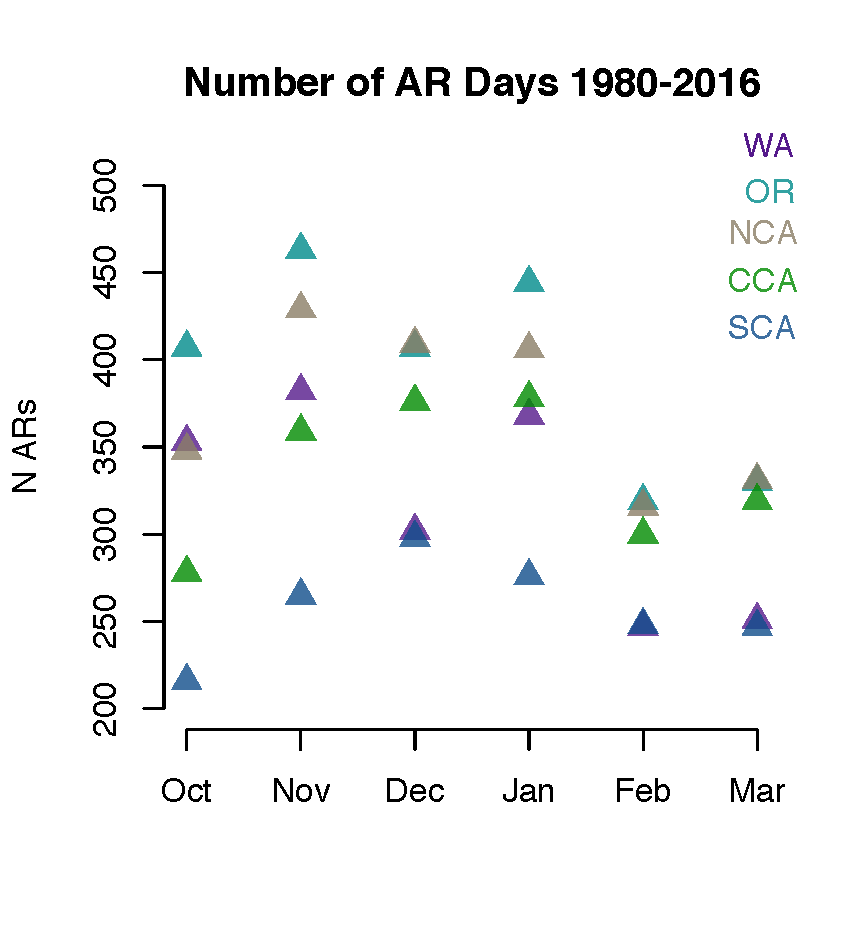 Figure S2: Number of AR days in each month and region used in our analyses. 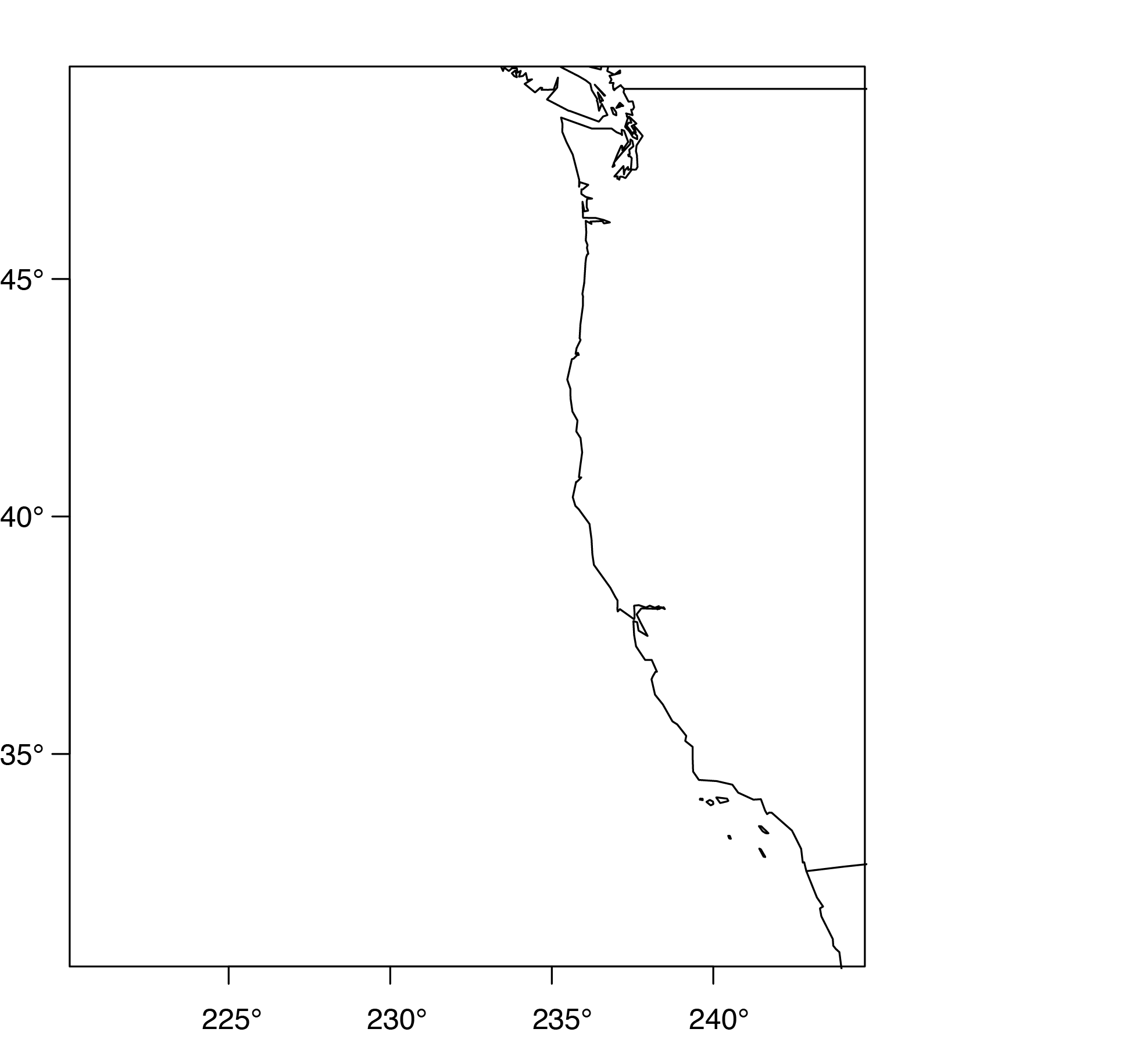 Figure S3 a: Domain over which the IVT threshold is defined. 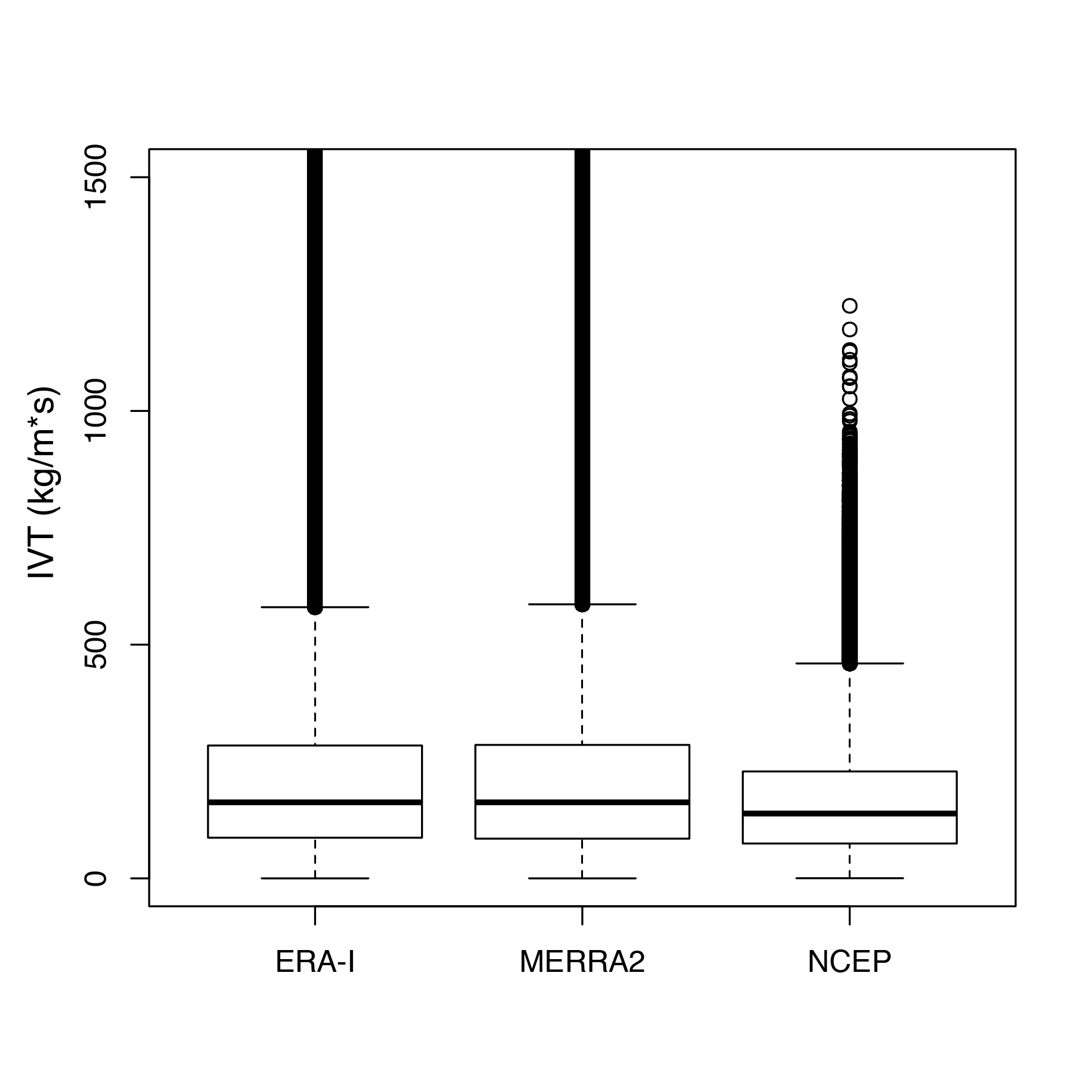 Figure S3 b: Distribution of IVT values found over the domain in a. 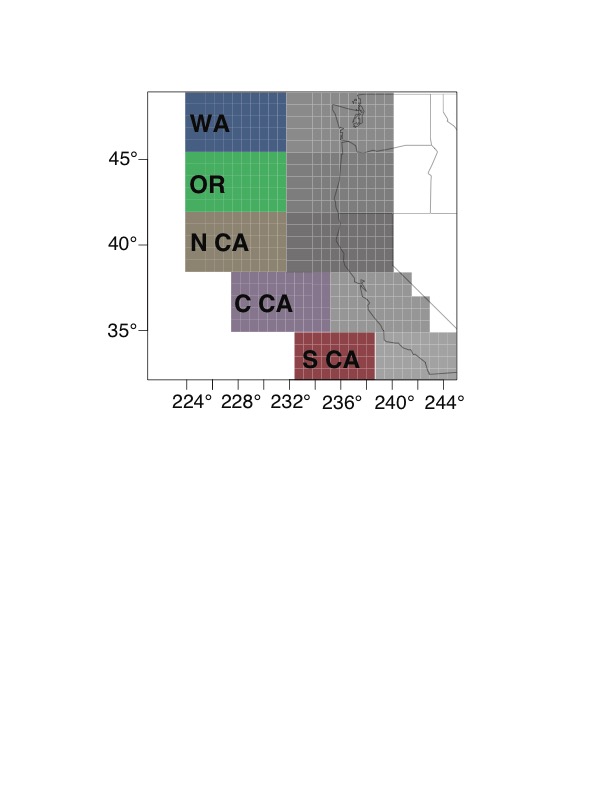 Figure S4: AR-coast domains (left, colors) in relation to the original AR-landfall domains (right). 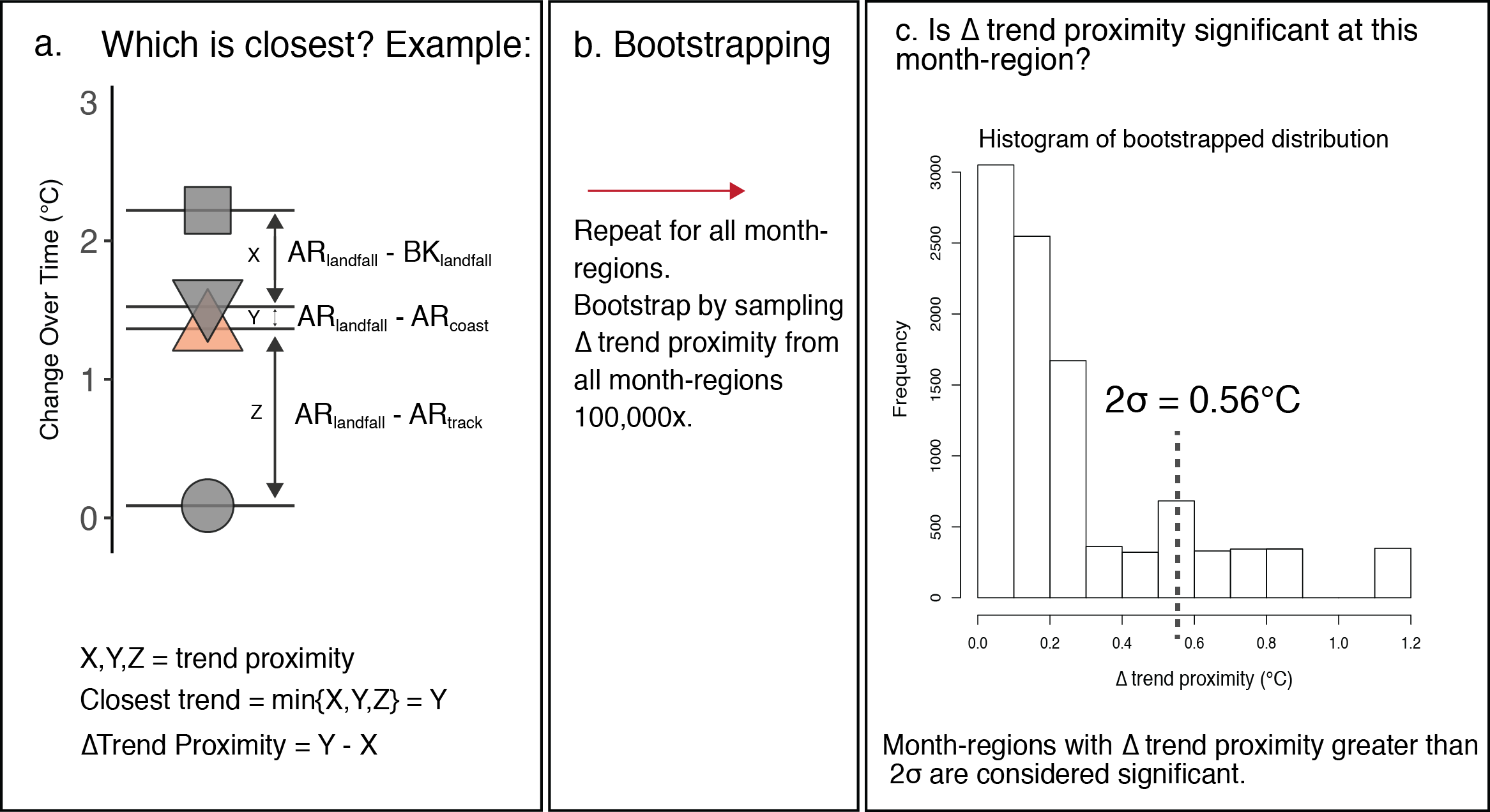 Figure S5: Schematic illustrating our methods for determining the closest trend to ARlandfall and the significance level of the closeness. The bootstrapping is conducted once by pooling ∆ trend proximity from all month regions. Each month region is evaluated separately to determine the closest trend to ARlandfall and if that trend is significantly closest. We describe the use of bootstrapped values of ∆ trend proximity in Section 2.6.5. Figure S5 further illustrates this as follows. a) For each month-region, we assess which trend type is closest to ARlandfall. We note the closest trend (in the example, Y is associated with ARcoast) and visualize this in Figure 6 in the lower regions of each panel in the gray bar. We also note the ∆ trend proximity value for this month-region, which is defined as the difference between the closest and second-closest trend (in the example, Y-X). b) We repeat the process in a) and bootstrap the ∆ trend proximities from all 30 month-regions. c) With the estimated distribution of ∆ trend proximities from part b), we then estimate the standard deviation of the distribution. In this case, it equals 0.56°C. Therefore the month-region with ∆ trend proximity greater than this threshold is considered “significantly closest”. Table S1: Number of AR days counted in each region that also are counted in the other four regions. Table S2: AR temperature and frequency trends by month and region. Temperature trend magnitudes are summarized by ∆ (°C), the change over the time period. Significance of trend is assessed with the F-test for α=0.05 (red cells) and α=0.10 (orange cells). Table S3: AR temperature trend magnitudes and p-values by month and region only using the ERA-Interim reanalysis. Table S4: AR temperature trend magnitudes and p-values by month and region only using the MERRA2 reanalysis. Table S5: AR temperature trend magnitudes and p-values by month and region only using the NCEP-DOE reanalysis. Table S6: Sensitivity analysis for cool-season and monthly trends removing water years 2014 and 2015. Significance of trend is assessed with the F-test for α=0.05 (red cells) and α=0.10 (orange cells).Table S7: ∆Trend proximity values (°C) by month-region. ∆ trend proximity values are calculated from the closest trend and the second-closest (or middle) trend. ∆ trend proximities that are above the two-sigma threshold (0.56°C) are highlighted in red.
 WAORNCACCASCAWA1903183815781224804OR18382370207316661152NCA15782073223917571234CCA12241666175720101397SCA8041152123413971550OctNovDecJanFebMarAll MonthsWATemp Trend ∆0.530.75-0.480.600.251.540.69WATemp Trend P-Value0.480.240.470.430.760.070.15WAFreq Trend ∆0.610.321.011.19-1.816.047.70WAFreq Trend P-Value0.790.880.630.540.340.000.22ORTemp Trend ∆0.851.07-0.550.730.021.700.85ORTemp Trend P-Value0.290.100.480.360.970.040.09ORFreq Trend ∆1.41-2.011.251.70-2.484.695.10ORFreq Trend P-Value0.610.410.650.490.260.030.50NCATemp Trend ∆0.941.35-0.020.79-0.311.910.96NCATemp Trend P-Value0.280.050.980.260.710.020.02NCAFreq Trend ∆1.93-2.212.120.93-2.693.253.70NCAFreq Trend P-Value0.470.400.500.740.250.200.63CCATemp Trend ∆1.461.120.621.840.332.181.43CCATemp Trend P-Value0.130.140.450.040.710.010.00CCAFreq Trend ∆2.48-2.814.041.25-3.151.543.25CCAFreq Trend P-Value0.290.290.210.620.190.570.67SCATemp Trend ∆1.740.620.812.191.021.261.65SCATemp Trend P-Value0.100.440.450.030.320.170.00SCAFreq Trend ∆2.57-2.444.041.41-1.36-0.743.34SCAFreq Trend P-Value0.250.270.170.540.540.760.63OctNovDecJanFebMarWATemp Trend ∆0.911.24-0.140.730.691.26WATemp Trend P-Value0.250.050.840.350.400.11ORTemp Trend  ∆1.151.69-0.221.110.071.92ORTemp Trend P-Value0.170.020.780.130.930.01NCATemp Trend  ∆1.351.610.031.430.172.38NCATemp Trend P-Value0.120.020.970.090.860.00CCATemp Trend  ∆1.791.460.621.580.412.59CCATemp Trend P-Value0.060.060.440.070.670.01SCATemp Trend  ∆1.920.700.462.261.172.17SCATemp Trend P-Value0.090.400.640.020.290.02OctNovDecJanFebMarWATemp Trend ∆0.550.82-0.470.300.390.76WATemp Trend P-Value0.480.220.540.700.590.34ORTemp Trend  ∆0.361.33-0.660.40-0.111.24ORTemp Trend P-Value0.670.080.440.620.890.13NCATemp Trend  ∆0.741.10-0.700.72-0.161.84NCATemp Trend P-Value0.410.150.410.400.860.03CCATemp Trend  ∆1.170.98-0.050.99-0.102.11CCATemp Trend P-Value0.230.220.950.270.920.03SCATemp Trend  ∆1.510.29-0.191.730.261.52SCATemp Trend P-Value0.180.740.850.060.810.10OctNovDecJanFebMarWATemp Trend ∆0.420.51-0.700.460.051.36WATemp Trend P-Value0.590.420.300.540.950.12ORTemp Trend  ∆0.670.67-0.770.520.141.71ORTemp Trend P-Value0.370.290.310.490.850.06NCATemp Trend  ∆1.051.09-0.100.63-0.322.03NCATemp Trend P-Value0.180.100.900.350.690.02CCATemp Trend  ∆1.221.090.701.810.332.13CCATemp Trend P-Value0.130.130.380.040.680.01SCATemp Trend  ∆1.410.880.971.950.950.98SCATemp Trend P-Value0.130.260.310.030.310.22OctNovDecJanFebMarAll MonthsWATemp Trend ∆-0.090.66-0.840.260.511.020.35WATemp Trend P-Value0.910.300.200.720.540.220.45ORTemp Trend  ∆1.160.88-0.980.220.231.120.60ORTemp Trend P-Value0.140.160.210.780.770.170.22NCATemp Trend  ∆1.321.12-0.460.49-0.361.330.76NCATemp Trend P-Value0.130.110.550.490.680.100.08CCATemp Trend  ∆1.981.060.161.230.241.721.14CCATemp Trend P-Value0.030.170.850.170.790.040.00SCATemp Trend  ∆1.000.820.551.330.280.781.26SCATemp Trend P-Value0.330.310.620.160.780.390.01OctNovDecJanFebMarWA0.050.220.250.070.030.11OR0.100.050.250.630.030.57NCA0.150.340.100.540.480.19CCA0.020.160.230.760.060.26SCA0.160.130.120.900.091.14